	1. KUŽELKÁŘSKÁ LIGA DOROSTU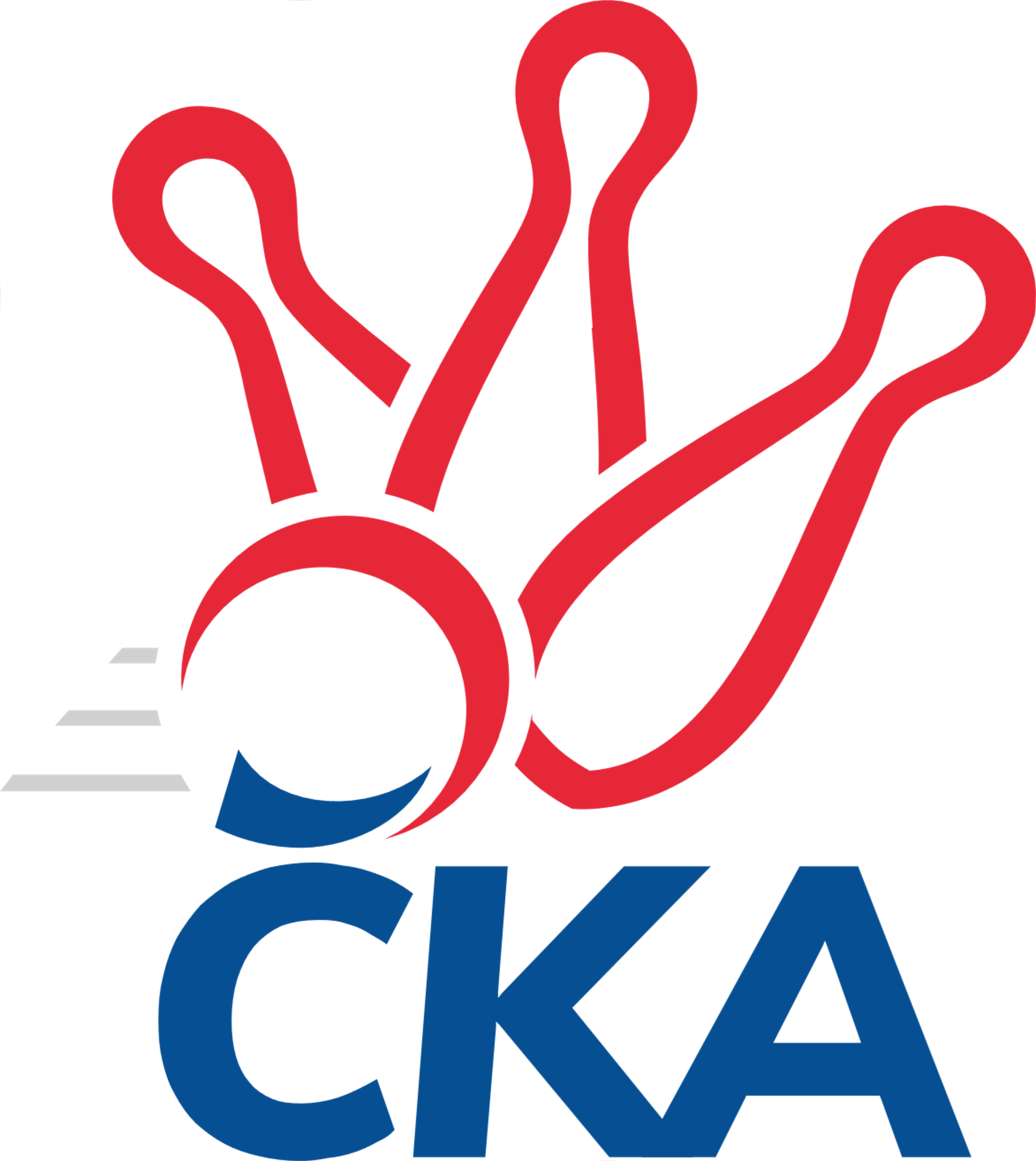 Č. 5Ročník 2021/2022	14.11.2021Nejlepšího výkonu v tomto kole: 1678 dosáhlo družstvo: Kuželky Jiskra Hazlov 1.KLD A 2021/2022Výsledky 5. kolaSouhrnný přehled výsledků:TJ Teplice Letná	- TJ Sokol Duchcov	0:2	1507:1540		24.11.Kuželky Aš	- TJ Slavoj Plzeň	2:0	1505:1279		14.11.Kuželky Jiskra Hazlov 	- TJ VTŽ Chomutov	2:0	1678:1518		14.11.Tabulka družstev:	1.	TJ Sokol Duchcov	5	5	0	0	10 : 0 	 	 1565	10	2.	Kuželky Jiskra Hazlov	5	4	0	1	8 : 2 	 	 1582	8	3.	TJ VTŽ Chomutov	5	3	0	2	6 : 4 	 	 1448	6	4.	TJ Teplice Letná	5	2	0	3	4 : 6 	 	 1501	4	5.	Kuželky Aš	5	1	0	4	2 : 8 	 	 1519	2	6.	TJ Slavoj Plzeň	5	0	0	5	0 : 10 	 	 1261	0Podrobné výsledky kola:	 TJ Teplice Letná	1507	0:2	1540	TJ Sokol Duchcov	Martin Lukeš	129 	 136 	 140 	123	528 	  	 498 	 132	106 	 122	138	Nela Šuterová	Tomáš Rabas	121 	 119 	 144 	127	511 	  	 501 	 128	129 	 124	120	Alice Tauerová	Ondřej Šimsa	116 	 111 	 113 	128	468 	  	 541 	 131	141 	 141	128	David Horák	Michal Horňák	109 	 117 	 97 	125	448 	  	 476 	 122	122 	 109	123	Ema Smutnározhodčí: Staňková EvaNejlepší výkon utkání: 541 - David Horák	 Kuželky Aš	1505	2:0	1279	TJ Slavoj Plzeň	Nikola Stehlíková	96 	 105 	 102 	105	408 	  	 391 	 84	83 	 120	104	Martin Milota	Radek Duhai	113 	 124 	 118 	125	480 	  	 443 	 78	121 	 110	134	Michal Drugda	Markéta Kopčíková	129 	 132 	 145 	155	561 	  	 375 	 79	100 	 104	92	Šimon Kratochvíl	Štěpán Blecha	133 	 103 	 116 	112	464 	  	 445 	 108	105 	 126	106	Jáchym Kaasrozhodčí: Ota MaršátNejlepší výkon utkání: 561 - Markéta Kopčíková	 Kuželky Jiskra Hazlov 	1678	2:0	1518	TJ VTŽ Chomutov	Vendula Suchánková	110 	 100 	 96 	122	428 	  	 523 	 126	144 	 131	122	Monika Radová	Filip Střeska	139 	 132 	 143 	149	563 	  	 520 	 121	143 	 115	141	Leona Radová	Milan Fanta	139 	 140 	 143 	122	544 	  	 470 	 118	120 	 120	112	Jakub Rada	Dominik Wittwar	145 	 158 	 140 	128	571 	  	 475 	 128	130 	 109	108	Kryštof Turekrozhodčí: Pavel RepčíkNejlepší výkon utkání: 571 - Dominik WittwarPořadí jednotlivců:	jméno hráče	družstvo	celkem	plné	dorážka	chyby	poměr kuž.	Maximum	1.	David Horák 	TJ Sokol Duchcov	543.22	369.0	174.2	5.1	3/3	(563)	2.	Dominik Wittwar 	Kuželky Jiskra Hazlov 	539.22	354.4	184.8	5.1	3/3	(571)	3.	Milan Fanta 	Kuželky Jiskra Hazlov 	535.89	359.2	176.7	4.2	3/3	(558)	4.	Markéta Kopčíková 	Kuželky Aš	518.33	357.0	161.3	8.0	3/4	(561)	5.	Nela Šuterová 	TJ Sokol Duchcov	516.56	370.1	146.4	8.3	3/3	(570)	6.	Vít Veselý 	Kuželky Aš	507.75	354.0	153.8	8.0	4/4	(528)	7.	Vojtěch Filip 	TJ Teplice Letná	507.25	359.8	147.5	9.0	4/4	(531)	8.	Filip Střeska 	Kuželky Jiskra Hazlov 	506.89	343.1	163.8	10.2	3/3	(563)	9.	Ondřej Šimsa 	TJ Teplice Letná	497.75	348.4	149.4	9.1	4/4	(532)	10.	Kateřina Holubová 	TJ Sokol Duchcov	497.00	355.3	141.8	14.8	2/3	(556)	11.	Leona Radová 	TJ VTŽ Chomutov	494.38	330.6	163.8	8.1	4/4	(520)	12.	Dominik Kopčík 	Kuželky Aš	493.50	351.0	142.5	10.3	4/4	(508)	13.	Alice Tauerová 	TJ Sokol Duchcov	491.78	338.4	153.3	10.3	3/3	(523)	14.	Radek Duhai 	Kuželky Aš	486.00	343.0	143.0	11.5	4/4	(500)	15.	Michal Horňák 	TJ Teplice Letná	481.75	334.5	147.3	12.0	4/4	(512)	16.	Monika Radová 	TJ VTŽ Chomutov	481.25	338.6	142.6	10.3	4/4	(523)	17.	Jakub Rada 	TJ VTŽ Chomutov	464.88	328.0	136.9	11.8	4/4	(504)	18.	Michal Drugda 	TJ Slavoj Plzeň	454.00	304.5	149.5	15.0	2/3	(465)	19.	Jáchym Kaas 	TJ Slavoj Plzeň	444.33	320.3	124.0	14.1	3/3	(452)	20.	Tereza Harazinová 	Kuželky Jiskra Hazlov 	414.25	306.8	107.5	20.0	2/3	(446)	21.	Martin Milota 	TJ Slavoj Plzeň	408.67	297.7	111.0	24.3	3/3	(459)	22.	Šimon Kratochvíl 	TJ Slavoj Plzeň	408.00	302.0	106.0	21.5	2/3	(441)	23.	Tadeáš Vambera 	TJ Slavoj Plzeň	407.83	299.3	108.5	23.0	2/3	(417)	24.	Matyáš Vambera 	TJ Slavoj Plzeň	303.25	233.0	70.3	38.8	2/3	(324)		Martin Lukeš 	TJ Teplice Letná	515.50	358.5	157.0	9.5	2/4	(528)		Kryštof Turek 	TJ VTŽ Chomutov	501.00	352.0	149.0	7.0	2/4	(527)		Štěpán Drofa 	Kuželky Aš	500.00	352.0	148.0	12.0	2/4	(543)		Tomáš Rabas 	TJ Teplice Letná	484.00	338.3	145.8	11.3	2/4	(511)		Ema Smutná 	TJ Sokol Duchcov	476.00	347.0	129.0	15.0	1/3	(476)		Štěpán Blecha 	Kuželky Aš	464.00	337.0	127.0	20.0	1/4	(464)		Vendula Suchánková 	Kuželky Jiskra Hazlov 	428.00	309.0	119.0	19.0	1/3	(428)		Nikola Stehlíková 	Kuželky Aš	408.00	290.0	118.0	23.0	1/4	(408)Sportovně technické informace:Starty náhradníků:registrační číslo	jméno a příjmení 	datum startu 	družstvo	číslo startu
Hráči dopsaní na soupisku:registrační číslo	jméno a příjmení 	datum startu 	družstvo	26256	Vendula Suchánková	14.11.2021	Kuželky Jiskra Hazlov 	26435	Nikola Stehlíková	14.11.2021	Kuželky Aš	25423	Ema Smutná	14.11.2021	TJ Sokol Duchcov	Program dalšího kola:Nejlepší šestka kola - absolutněNejlepší šestka kola - absolutněNejlepší šestka kola - absolutněNejlepší šestka kola - absolutněNejlepší šestka kola - dle průměru kuželenNejlepší šestka kola - dle průměru kuželenNejlepší šestka kola - dle průměru kuželenNejlepší šestka kola - dle průměru kuželenNejlepší šestka kola - dle průměru kuželenPočetJménoNázev týmuVýkonPočetJménoNázev týmuPrůměr (%)Výkon5xDominik WittwarHazlov 5713xMarkéta KopčíkováAš117.85612xFilip StřeskaHazlov 5634xDominik WittwarHazlov 116.755713xMarkéta KopčíkováAš5612xFilip StřeskaHazlov 115.115635xMilan FantaHazlov 5443xMilan FantaHazlov 111.235445xDavid HorákDuchcov 5415xDavid HorákDuchcov 109.55411xMartin LukešTeplice5281xMonika RadováChomutov106.93523